ANNEX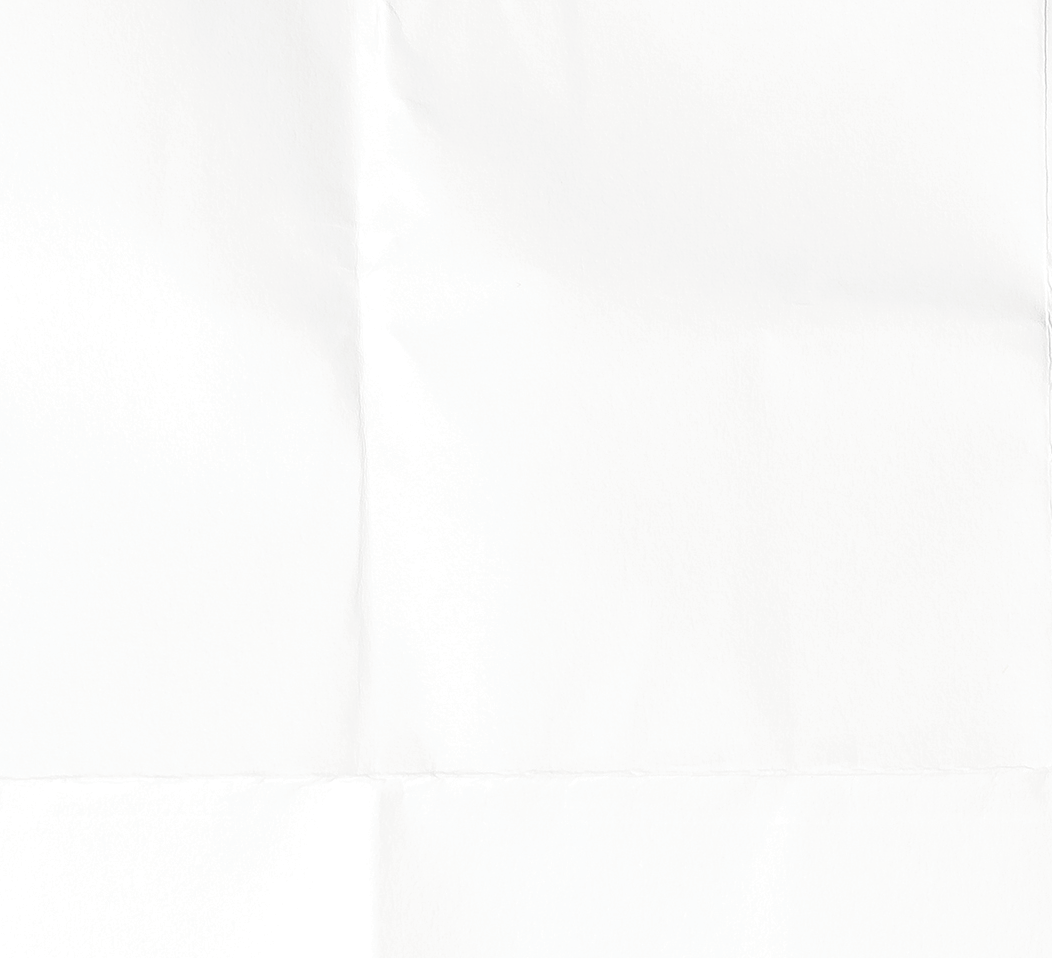 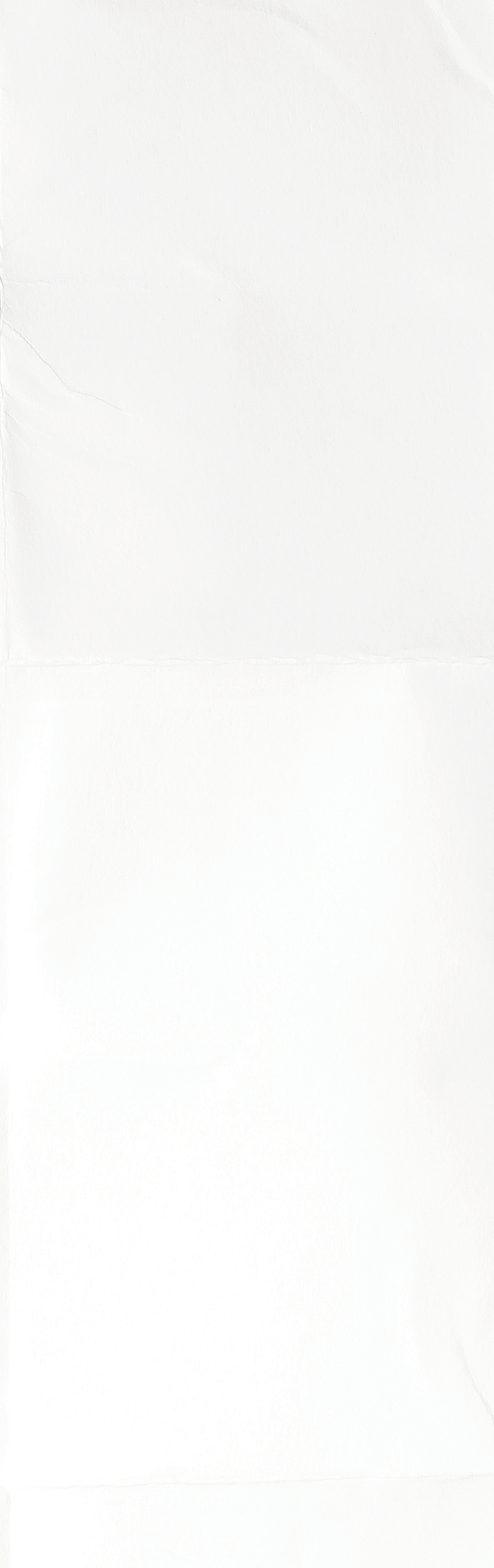 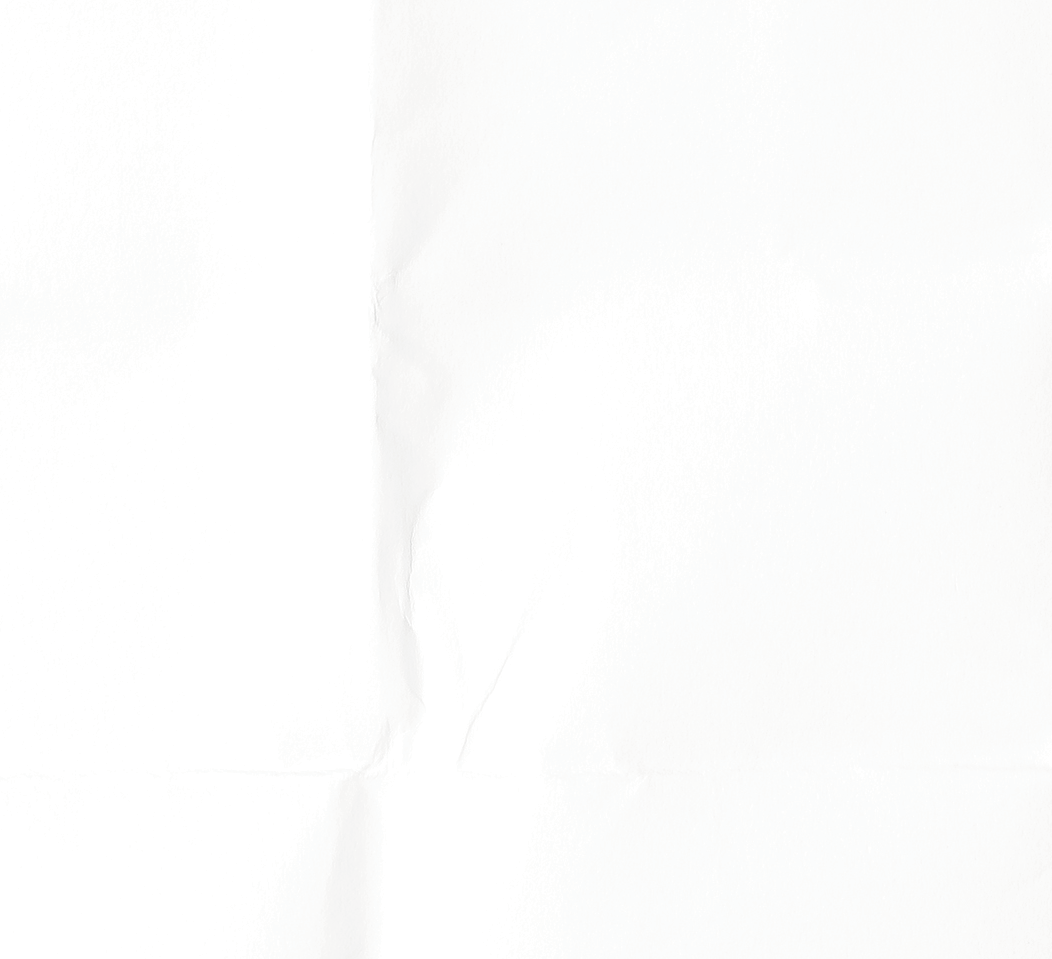 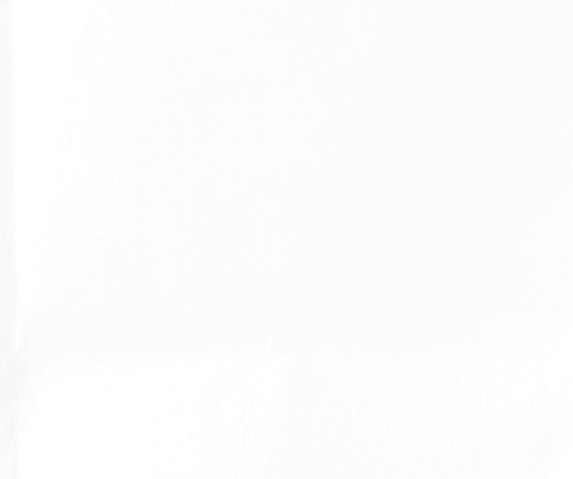 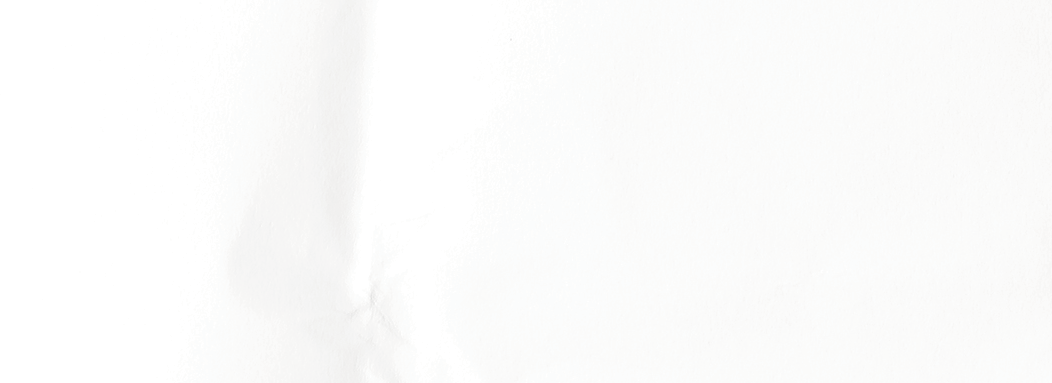 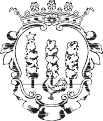 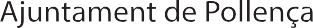 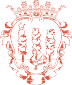 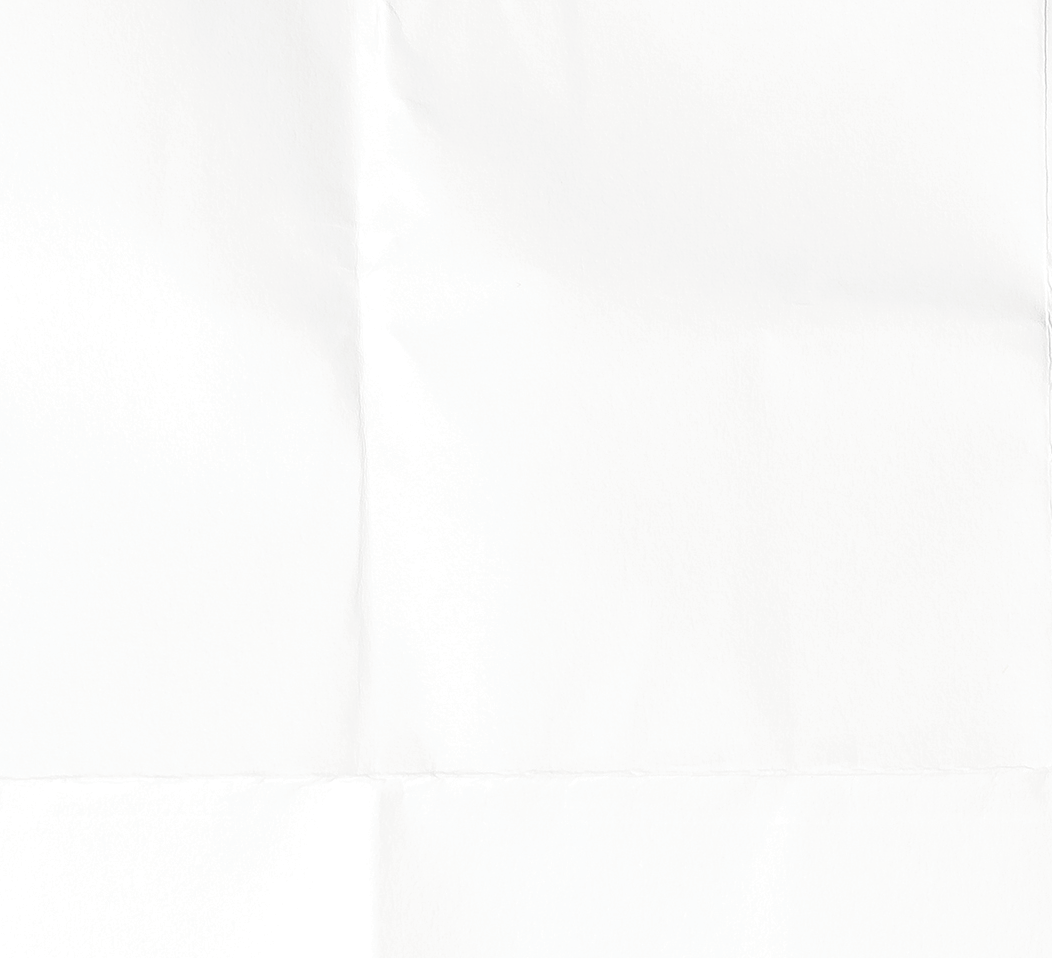 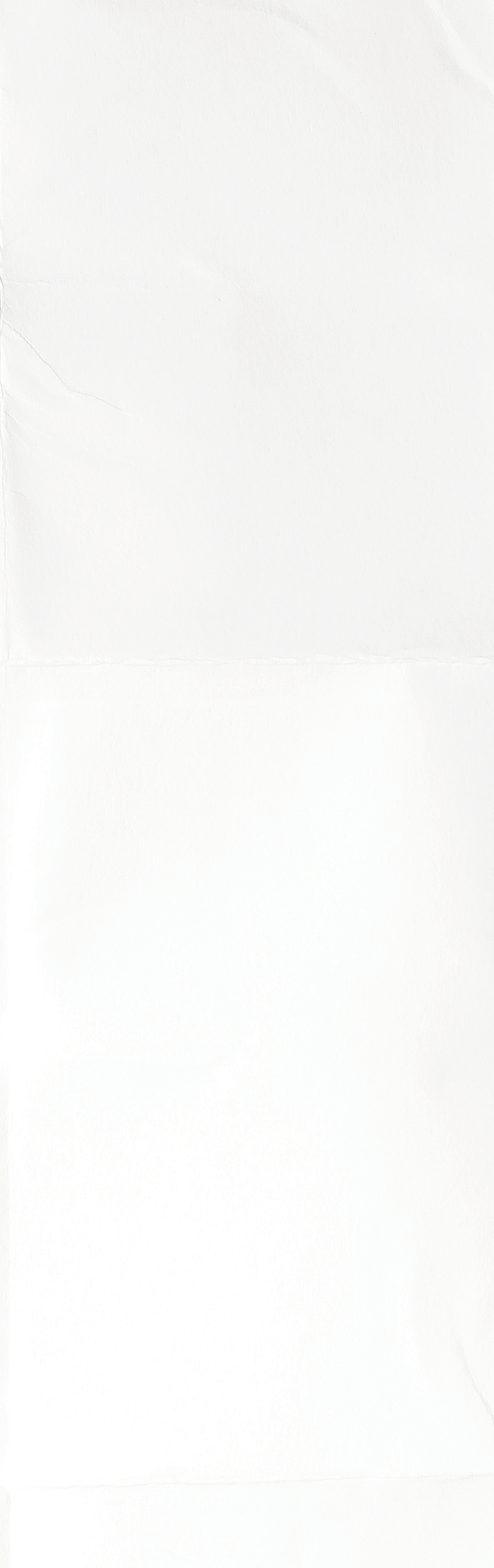 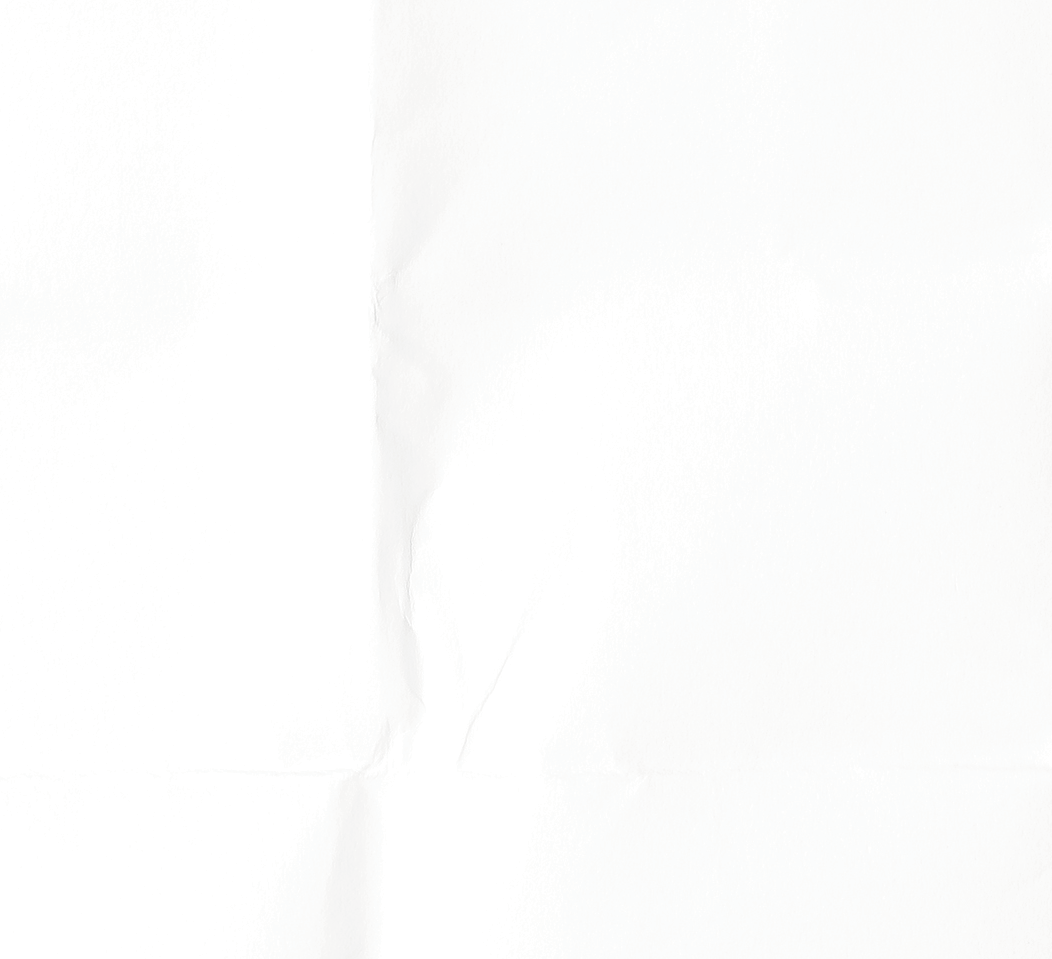 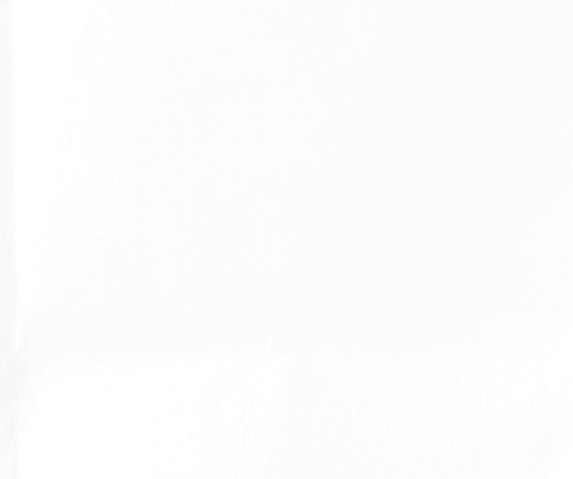 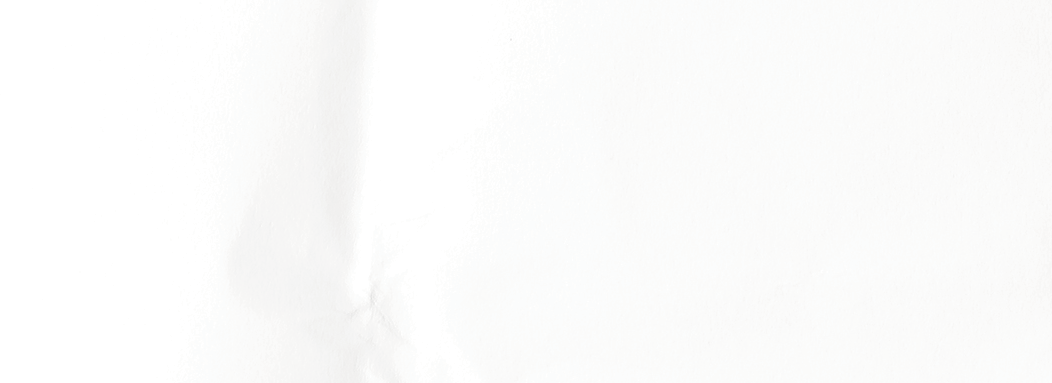 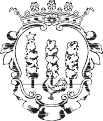 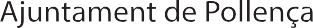 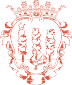 SOL·LICITUD PER PRESENTAR UNA OBRA ALS PREMIS POLLENÇA DE LITERATURA 2024Nom	Llinatges	 DNI/NIE  		Adreça electrònica  			 Telèfon			 Adreça postal  			                                                                                                          CP	Població	Municipi  	EXPÒSQue m’he assabentat/da de la convocatòria dels Premis Pollença de Literatura 2024.Per això,SOL·LICITQue s’admeti dins aquesta convocatòria l’obra presentada a la modalitat de narrativa / poesia, titulada 	                                                                                                             per ser valorada pel jurat corresponent.Pollença,	d	de 2024 Signatura,BATLIA DE L’AJUNTAMENT DE POLLENÇA(ILLES BALEARS)CARRER DEL CALVARIç 2 - 07460 POLLENÇA - ILLES BALEARS - TEL. 971 53 01 08 - FAX. 971 53 07 83